Спортивно-досуговый центр «Тропарёво-Никулино»«Здоровая спина» йога для взрослыхВозраст: с 15 летВремя: 1 час 30 минРасписание: вт и чт 12.30-14.00; сб 15.00-16.30  Руководитель кружка: Дементьева Антонина ЮрьевнаЦель занятий: Укрепление и сохранение физического, психического здоровья и гармоничное развитие, формирование привычки к здоровому образу жизни через занятия йогой.В программе занятий: обеспечение нормальной работы всех органов и систем организма; повышение работоспособности и закаливание; формирование правильной осанки; развитие психофизических качеств (выносливости, устойчивости, ловкости, глазомера, гибкости); развитие двигательных способностей (координации движений, равновесия); развитие памяти, мышления, воображения; формирование потребности в физических упражнениях; воспитание волевых качеств; снятие стресса, связанного с работой и обучением, страхов, фобий. Результат занятий: свобода движений; здоровье опорно–двигательного аппарата; здоровая спина; подтянутые мышцы; плоский живот.На занятиях мы изучаем:Упражнения суставной гимнастики;Хатху-йогу;Гимнастику мозга;Парную йогу.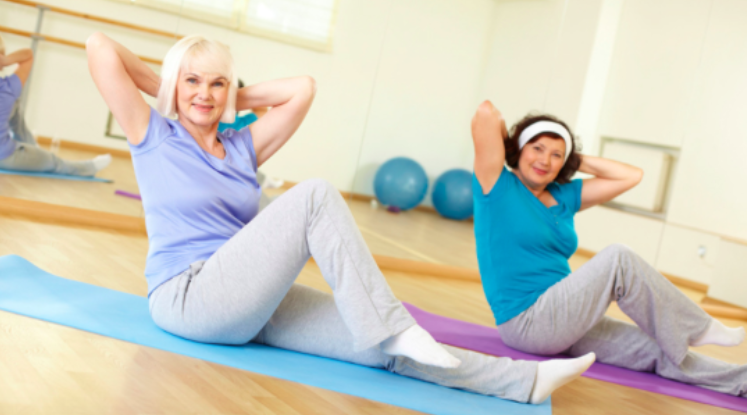 